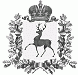 СЕЛЬСКИЙ СОВЕТ ЧЕРНОМУЖСКОГО СЕЛЬСОВЕТАШАРАНГСКОГО МУНИЦИПАЛЬНОГО  РАЙОНАНИЖЕГОРОДСКОЙ  ОБЛАСТИРЕШЕНИЕ от 11.01.2021 г  			                                                                       № 02 Об  обнародовании и назначении публичных слушаний          В соответствии с Федеральным законом от 06.10.2003года №131-ФЗ «Об общих принципах организации местного самоуправления в Российской Федерации»,  ст.46 Устава Черномужского сельсовета Шарансгкого муниципального района Нижегородской области, Положения о публичных слушаниях, утвержденного решением Черномужского сельского совета от 24.05.2007 г № 10  сельский Совет Черномужского сельсовета решил:      1. Разместить текст проекта о внесении изменений и дополнений в Устав Черномужского сельсовета Шарангского муниципального района Нижегородской области в доступных для ознакомления граждан местах в помещениях администрации Черномужского сельсовета д.Черномуж, библиотеки д.Черномуж, СДК д.Черномуж, магазина д.Пайдушево,  магазина д.Туманка.        2. Назначить публичные слушания в форме рассмотрения на заседании сельского Совета Черномужского сельсовета проектов муниципальных правовых актов с участием представителей общественности сельсовета по вопросу:  «О  внесении изменений и дополнений в Устав Черномужского сельсовета Шарангского муниципального района Нижегородской области » на 29 января   2021 года.                   Глава местного самоуправления:                                                 Н.В.ЛучковаПРОЕКТСЕЛЬСКИЙ СОВЕТ ЧЕРНОМУЖСКОГО СЕЛЬСОВЕТАШАРАНГСКОГО МУНИЦИПАЛЬНОГО РАЙОНАНИЖЕГОРОДСКОЙ ОБЛАСТИРЕШЕНИЕот  ____-.2021   года						                     № О внесении изменений и дополненийв Устав Черномужского сельсоветаШарангского муниципального районаНижегородской области	В целях приведения Устава Черномужского сельсовета Шарангского муниципального района Нижегородской области в соответствие с Федеральным законом от 06.10.2003 года № 131–ФЗ «Об общих принципах организации местного самоуправления в Российской Федерации», сельский Совет р е ш и л: 	1. Внести в Устав Черномужского сельсовета Шарангского муниципального района Нижегородской области изменения и дополнения согласно приложению.	2. Направить изменения и дополнения в Устав Черномужского сельсовета Шарангского муниципального района Нижегородской области в Главное управление Министерства юстиции Российской Федерации по Нижегородской области для государственной регистрации.	3. Разместить текст изменений и дополнений в Устав Черномужского сельсовета Шарангского муниципального района Нижегородской области в доступных для ознакомления граждан местах (в помещениях администрации Черномужского сельсовета д.Черномуж,  библиотеки д.Черномуж, СДК д.Черномуж, магазина д.Пайдушево , магазина д.Туманка).Глава местного самоуправления					Н.В.ЛучковаПриложениек решению сельского Совета Черномужского сельсовета  от   №  в статье 12:а)  часть 1   дополнить пунктом 4 следующего содержания: «4. в соответствии с законом Нижегородской области на части территории населенного пункта, входящего в состав поселения, по вопросу введения и использования средств самообложения граждан на данной части территории населенного пункта;";б) часть 2 изложить в следующей редакции:«2. Сход граждан, предусмотренный пунктом 4 части 1 настоящей статьи, может созываться сельским Советом Черномужского сельсовета по инициативе группы жителей соответствующей части территории населенного пункта численностью не менее 10 человек.Критерии определения границ части территории населенного пункта, входящего в состав поселения, на которой может проводиться сход граждан по вопросу введения и использования средств самообложения граждан, устанавливаются законом Нижегородской области.";в) дополнить частью 3 следующего содержания:«3. Сход граждан, предусмотренный настоящей статьей, правомочен при участии в нем более половины обладающих избирательным правом жителей населенного пункта (либо части его территории) или поселения. Решение такого схода граждан считается принятым, если за него проголосовало более половины участников схода граждан.»;2. часть 2 статьи 36  пунктом 3 следующего содержания:«3) проектов нормативных правовых актов, разработанных в целях ликвидации чрезвычайных ситуаций природного и техногенного характера на период действия режимов чрезвычайных ситуаций.»;      3. в статье 53: а) часть 1 после слов «населенного пункта» дополнить словами «(либо части его территории)»;б) в части 2 слова "и 4.1" заменить словами «, 4.1 и 4.3».Глава местного самоуправления				Н.В.Лучкова